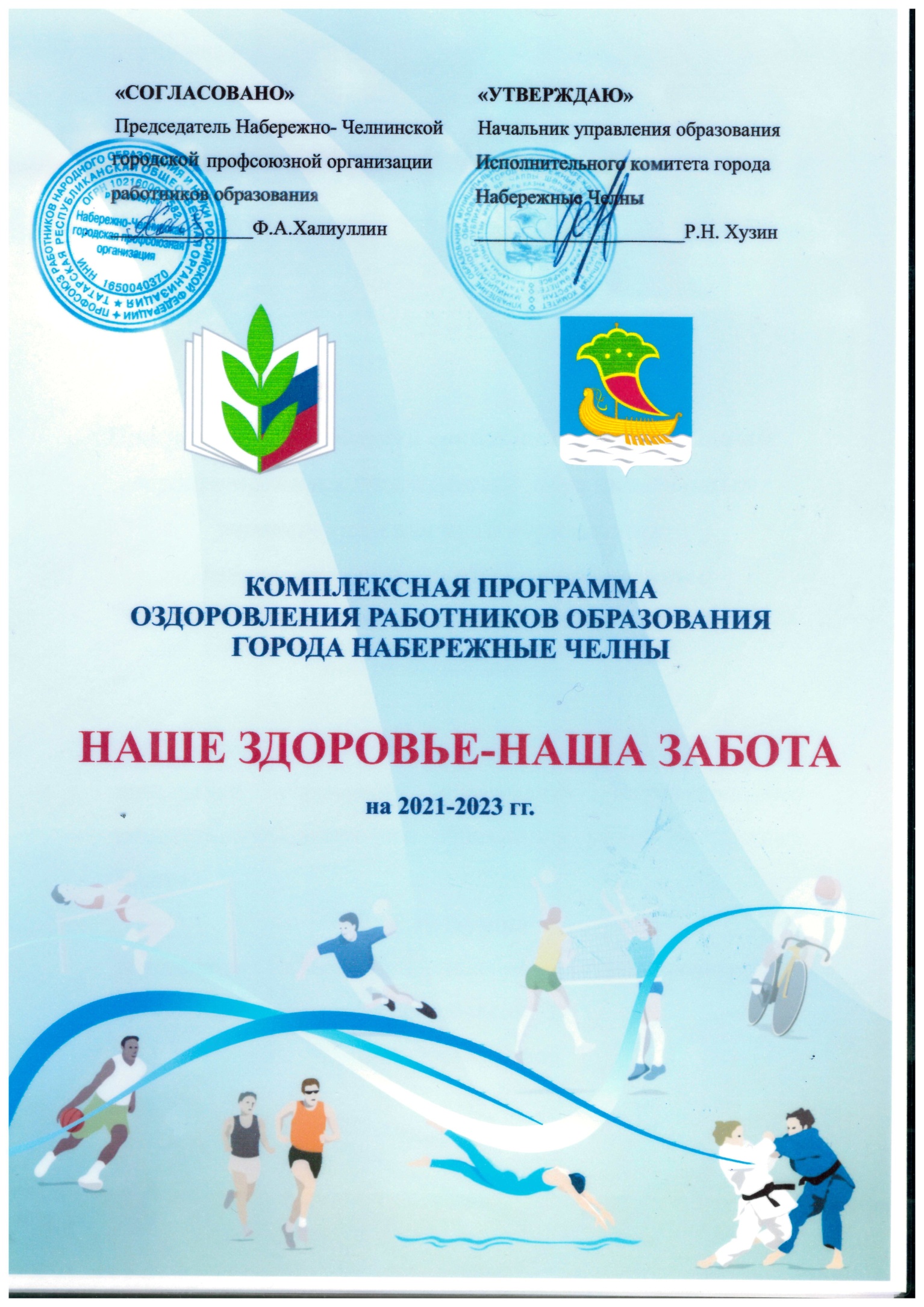 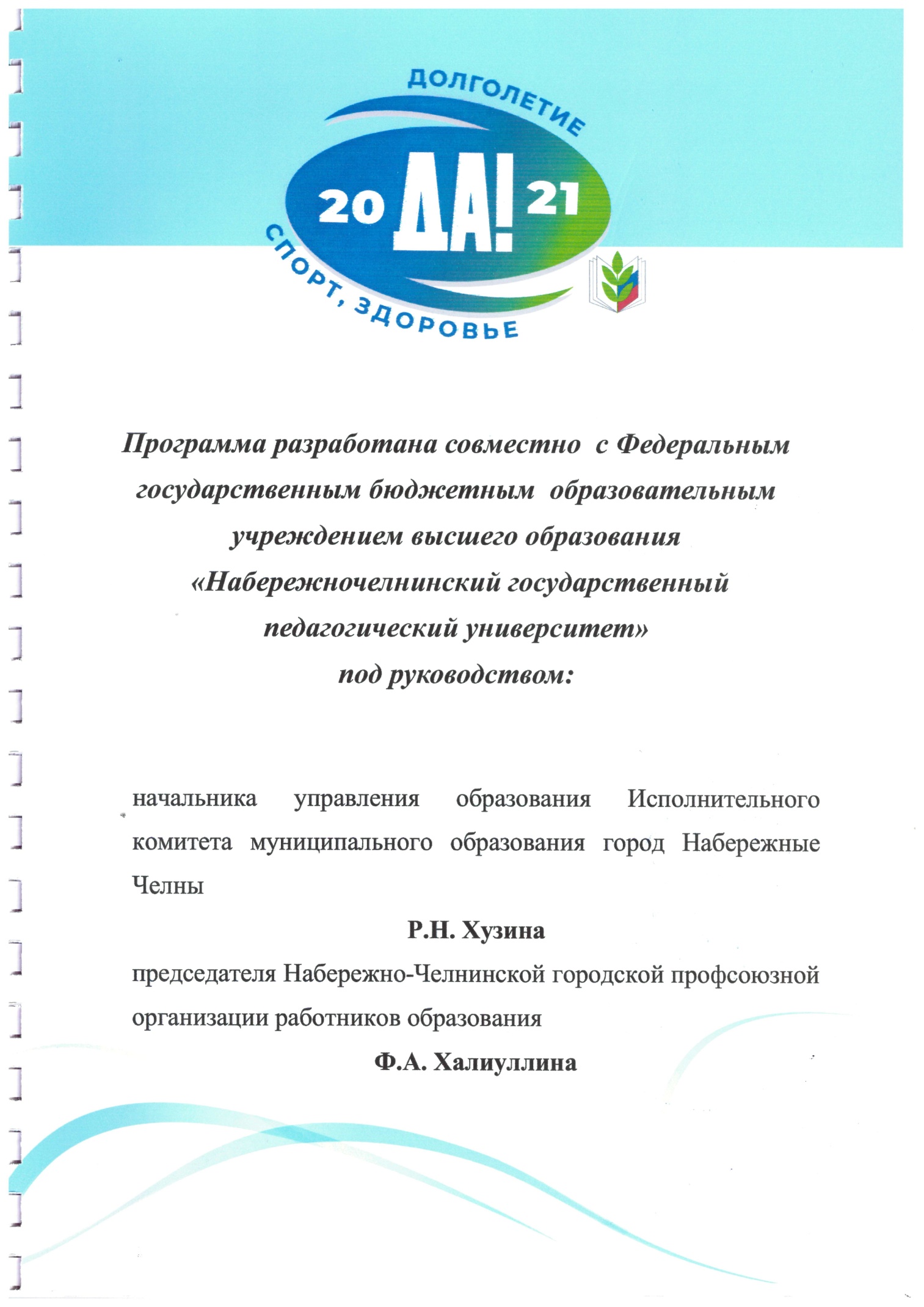 Во все времена здоровье считалось одной из высших ценностей человека, основой основ активной творческой личности. Высокие требования к результативности работы образовательных учреждений напрямую связаны с состоянием здоровья сотрудников. 2020-й стал для всех нас годом борьбы с коронавирусной инфекцией. Самоизоляция, дистанционный формат обучения обнажил очень серьёзные проблемы в организации труда и отдыха работников системы образования, которые не могли не повлечь за собой ухудшение их психофизического состояния. Именно поэтому 2021 год Общероссийский профсоюз образования объявил Годом «Спорта. Здоровья. Долголетия».Как утверждает статистика, примерно 5-7% трудоспособного населения России практически здоровы. Зато около 70 % работников страдают тем или иным хроническим заболеванием, или несколькими недугами, находящимися в состоянии ремиссии. При этом 85% сотрудников организаций находится в состоянии хронической усталости. У них наблюдается состояние хронического переутомления, отчего снижается физическая и умственная работоспособность.Здоровье каждого сотрудника является важнейшим фактором развития любой организации. Оно не только влияет на продолжительность жизни человека, но также определяет его трудоспособность. В связи с этим, чем выше его уровень у работающего человека, тем выше производительность труда всего коллектива. Чем выше качество здоровья у человека на работе, тем большее количество времени он может отработать, а любое заболевание вызывает приостановление трудовой деятельности на определенный срок. От этого, при отсутствии подмены, страдает общее дело.Сохранение и поддержание здоровья сотрудников образовательных учреждений остается важной социальной задачей, решение которой должно осуществляться на уровне управления образования, руководителей образовательных учреждений и на уровне профсоюзных организаций.Обязанность по обеспечению безопасного труда, сохранению и укреплению работоспособности законом возлагается непосредственно на руководителей организаций. Поэтому именно руководители принимают меры к разработке стратегии безопасности производства. В конечном итоге, каждый сотрудник должен быть лично заинтересован в безопасном труде и сохранении своего здоровья. 	Администрации образовательных учреждений совместно с первичными профсоюзными организациями на протяжении многих лет проводят комплекс мероприятий по охране труда и оздоровлению сотрудников школ и ДОУ города. Благодаря этой работе и проведённым мероприятиям по оздоровлению в рамках совместных программ администраций, первичных профсоюзных организаций образовательных учреждений и управления образования города Набережные Челны, значительно улучшились показатели заболеваемости работников образования города.На сегодняшний день существует объективная необходимость целенаправленного формирования у работников общеобразовательных, дошкольных организаций и организаций дополнительного образования образа жизни, подчиненного принципам заботы о собственном здоровье и здоровье окружающих, отказа от вредных привычек и профилактики различных социальных девиаций.В связи с этим актуальным является поиск эффективных путей оздоровления работников  и  приобщения к здоровому образу жизни. Одним из путей решения этой проблемы является реализация комплексной программы оздоровления сотрудников. Решить данную проблему можно на основе комплексного подхода, ориентированного на воспитание и развитие личности при грамотном воздействии на все сферы ее сознания – познавательную, эмоционально-чувственную, ценностно-ориентационную и деятельностную. Важно, чтобы в итоге такого воздействия у личности сформировалась новая компетенция – ответственность за свое здоровье и здоровье других людей.Наша задача состоит в приобщении сотрудников к ценностям физической культуры и здорового образа жизни, внедрении в жизнедеятельность организаций здоровьесберегающих практик и активной оздоровительной, профилактической работы.Определяющей целью создания в образовательных организациях города эффективной системы охраны труда, безопасности, сохранения здоровья является формирование корпоративной культуры, поощряющей безопасное поведение людей. В этом процессе должны участвовать все работники организации.Все образовательные учреждения в целях укрепления здоровья сотрудников осуществляют ежегодные профилактические медицинские осмотры работников. В ходе однодневной проверки здоровья каждого сотрудника выявляются заболевания, от которых удается избавиться в начальной стадии. В дальнейшем эти заболевания могли бы привести к длительному отсутствию сотрудника на рабочем месте из-за временной нетрудоспособности. В качестве мер по укреплению здоровья используются плановый отпуск, режим дня, отдых в лечебных санаториях, организация комнат отдыха, психологической разгрузки.Совокупность выявленных реалий позволяет сделать выводы о достигнутых результатах и необходимости продолжать работу по созданию условий для сохранения и укрепления здоровья работников школ и ДОУ города. Основой решения этой проблемы является разработка интегральной модели здоровьесберегающей деятельности образовательной организации.ЦЕЛЬ ПРОГРАММЫСохранение и укрепление здоровья  работников образования путем формирования установки на здоровый образ жизни, посредством создания условий для укрепления и сохранения здоровья в процессе  работы, формирования культуры здоровья на основе осознания здоровья как ценности, обучения сотрудников знаниям, умениям и навыкам здорового образа жизни. Оказание социальной поддержки членам профсоюза, повышение мотивации профсоюзного членства.ЗАДАЧИ ПРОГРАММЫ1. Формирование у сотрудников понимания того, что бережное отношение к своему здоровью – залог их успеха на протяжении всей последующей жизни; обеспечение сотрудников условиями работы, отвечающими санитарно-гигиеническим требованиям, оптимальному распределению трудовой нагрузки.2. Обеспечение комплекса лечебно-профилактических мероприятий, направленных на оздоровление сотрудников.3. Внедрение системы мер, связанных с улучшением организации питания, здорового досуга и отдыха.4. Пропаганда здорового образа жизни.5. Создание условий для адаптации сотрудников к многократно возросшим психоэмоциональным нагрузкам.6.  Обеспечение доступной для сотрудников психологической помощи.7.  Создание условия для физического, психологического и социального благополучия сотрудников на производстве.8. Обеспечение санитарно-гигиенических условий работы на предприятии и выполнение условий коллективного договора между администрацией и трудовым коллективом.НАПРАВЛЕНИЯ РАБОТЫОрганизационно-методическая работаУтверждение на общем собрании представителей трудовых коллективов программы мероприятий по оздоровлению сотрудников и формированию установок на здоровый образ жизни.Информационно-просветительская работа1. Организация просмотра и обсуждения с сотрудниками тематических презентаций по здоровому образу жизни.2. Организация тематических выставок.3. Распространение опыта «Активного долголетия» педагогов-ветеранов.Обеспечение безопасных для здоровья условий трудовой деятельности1. Создание условий трудовой деятельности, отвечающих требованиям безопасности для здоровья и жизни сотрудников посредством приведения рабочих мест в соответствие с санитарно-гигиеническими нормами.2. Контроль над санитарно-гигиеническим состоянием помещений, СОУТ рабочих мест.3. В рамках борьбы с заболеваниями органов дыхания ежегодное флюорографическое обследование сотрудников.4. В рамках национального проекта «Здоровье» иммунизация сотрудников ( прививки от гриппа, гепатита, коронавирусной инфекции и др.).Массовая работа по оздоровлению сотрудников1. Диспансеризация сотрудников.2. Проведение профилактических занятий с элементами социально - психологического тренинга, направленных на формирование установки на здоровый образ жизни.3. Проведение цикла лекций, направленных на получение сотрудниками знаний для сохранения и укрепления здоровья.4. Проведение комплекса культурно-массовых, спортивных и физкультурно-оздоровительных мероприятий.5. Санаторно-курортное лечение сотрудников с хроническими заболеваниями.6. Оказание материальной помощи сотрудникам (в связи с лечением, в том числе переболевшим covid -19).Охрана труда и создание безопасных условий труда1. Проведение мероприятий по улучшению условий труда сотрудников.2. Контроль над состоянием охраны труда и выполнением мероприятий по охране труда, технике безопасности и производственной санитарии во всех помещениях образовательных учреждений.3. Осуществление периодического медицинского осмотра всех работников образовательных учреждений.4. СОУТ рабочих мест сотрудников образовательных учреждений.5. Обеспечение сотрудников соответствующих категорий согласно аттестации рабочих мест спецодеждой, спецобувью, средствами индивидуальной защиты, аптечками, моющими и обезвреживающими средствами.6. Установление сотрудникам соответствующих категорий согласно СОУТ рабочих мест доплаты за работу в неблагоприятных условиях труда.Спортивно-массовая работа1. Спортивные праздники и развлечения в трудовых коллективах.2. Участие в городских соревнованиях: «Кросс наций», «Лыжня Татарстана».3. Спартакиада для работников образовательных учреждений города.          4. Оздоровительная работа в образовательных учреждениях:          Дни здоровья, спортивно-оздоровительные объединения, мини- спартакиады и тд.МЕХАНИЗМ ДЕЯТЕЛЬНОСТИ ПРОГРАММЫК участию в реализации Программы привлекаются:Управление образования города Набережные Челны, Набережно-Челнинская городская профсоюзная организация работников образования.Администрация и первичные профсоюзные организации образовательных учреждений города Набережные Челны.Поликлиника профессиональных осмотров №11.Лечебно-профилактические центры города.Спортивные организации города.Перечень мероприятий Программы предусматривает решение конкретных задач, взаимосвязанных и скоординированных по времени, включая материально-техническое, методическое, кадровое и организационное обеспечение.Планируется проведение комплекса мероприятий по созданию благоприятных условий для укрепления здоровья, для безопасного труда и организации досуга работников образовательных учреждений.Предусматривается развитие и поддержка профактивов, занимающихся реализацией программ по оздоровлению. Намечается проведение совещаний председателей и уполномоченных по охране труда профсоюзов по итогам работы в рамках программы, методических совещаний по накоплению, распространению и обобщению опыта организации работы по оздоровлению сотрудников.Предусматриваются мероприятия по созданию "методической копилки".ЭТАПЫ РЕАЛИЗАЦИИ ПРОГРАММЫ1. Организационно-методический (февраль –март 2021года) Выбор задач, форм и методов работы по оздоровлению сотрудников. Проведение инструктивно-методических совещаний с администрацией, председателями и уполномоченными по охране труда образовательных учреждений. Координация деятельности с различными ведомствами, организациями, учреждениями.2. Содержательно-деятельностный этап (апрель 2021 – декабрь 2023 года)Непосредственное проведение кампании по реализации совместных программ, планов администрации и первичных профсоюзных организаций образовательных учреждений города Набережные Челны, направленных на оздоровление работников. Создание методических пособий и программных средств по организации оздоровительной работы в образовательных учреждениях города Набережные Челны.3. Контрольно - аналитический этап (декабрь  2023 года) Подведение итогов работы в рамках программы. Анализ работы администрации и первичных профсоюзных организаций, выявление инновационных подходов.КОНКРЕТНЫЕ ОЖИДАЕМЫЕ РЕЗУЛЬТАТЫПовышение уровня мотивации к укреплению  своего здоровья сотрудников образовательных учреждений.Снижение уровня заболеваемости работников образования.Повышение уровня социальной и профессиональной активности сотрудников образовательных учреждений.Повышение уровня психологического здоровья сотрудников.Повышение уровня физического здоровья сотрудников.Формирование навыков безопасного поведения на рабочем месте и в быту.Создание в образовательных учреждениях города условий работы, соответствующих требованиям безопасности.Выявление инновационных подходов в работе по оздоровлению коллектива.Разработка методических пособий и программных средств для организации оздоровительной работы на рабочих местах и в быту. КРИТЕРИИ ЭФФЕКТИВНОСТИКРИТЕРИИ ОЦЕНКИ УРОВНЯ ОЗДОРОВИТЕЛЬНОЙ РАБОТЫ В ОБРАЗОВАТЕЛЬНЫХ ОРГАНИЗАЦИЯХ СРЕДИ РАБОТНИКОВОтражение оздоровительной работы в коллективном договоре образовательного учреждения.Наличие совместного плана работы администрации, профсоюзной и молодёжной организаций образовательного учреждения по оздоровлению работников и их детей. Организация для работников образовательного учреждения медосмотров и диспансеризации. Организация мероприятий по профилактике различных профессиональных заболеваний. Использование различных форм.Наличие в образовательном учреждении благоприятного морально-психологического климата, отсутствие конфликтных ситуаций, обоснованных жалоб.Сумма средств, выделенных руководителем образовательного учреждения на оздоровление работников, предусмотренная в коллективном договоре и реально потраченная (источник: внебюджетная деятельность, работа с шефами и др.)Участие образовательного учреждения  и количество занятых призовых мест в спортивно-оздоровительных мероприятиях различного уровня.Наличие в образовательном учреждении постоянно действующих физкультурно-оздоровительных клубов, секций, объединений  для работников и их семей.Разнообразие форм работы в образовательном учреждении с работниками и их семьями по оздоровлению и пропаганде здорового образа жизни.Наличие обмена опытом по оздоровлению работников и их семей через различные формы (совместные с другими организациями тематические семинары, спортивно-оздоровительные мероприятия, дни открытых дверей, выпуск методических материалов по формированию здорового образа жизни,  распространение опыта через СМИ и др.)Наличие условий в образовательном учреждении для оздоровительной работы и эффективность использования возможностей образовательного учреждения (спортивный зал, фитобар, солевая комната, спортивное оборудование, массажный кабинет, кабинет релаксации и т.д.)Проведение спортивных мероприятий в образовательном учреждении для работников и их семей.Проведение конкурсов в образовательном учреждении «Самый здоровый работник», «Самая здоровая группа (класс)» и др. Наличие в образовательном учреждении мер морального и материального стимулирования работников, добившихся успехов в этом направлении.Организация санаторно-курортного отдыха для работников:- выделение путёвок в санатории работникам образовательной организации;- выделение путёвок с льготой в размере до 50% в санатории работникам образовательного учреждения.Организация отдыха детей работников образовательного учреждения в каникулярный период:- в пришкольных лагерях;- в загородных оздоровительных лагерях;- другие формы работы.Использование инновационных форм работы по оздоровлению работников и их семей.Процент вовлечения работников образовательного учреждения в физкультурно-оздоровительную деятельность.ПЛАН ПРОГРАММНЫХ МЕРОПРИЯТИЙ             Приложение №1Самооценка состояния здоровья  по В. П. Войтенко.Войтенко, Владимир Платонович.Здоровье здоровых : Введ. в санологию / В. П. Войтенко. - Киев : Здоровья, 1991. - 245,Порядок работы. На первые 27 вопросов предусмотрены ответы «да» и «нет», на последний – «хорошее», «удовлетворительное», «плохое» и «очень плохое». Подсчитывается число неблагоприятных для анкетируемого ответов на первые 27 вопросов, кроме того, прибавляется 1, если на последний вопрос дан ответ «плохое» или «очень плохое».  Итоговая величина индекса самооценки здоровья дает количественную характеристику здоровья, равную 0 при «идеальном» и 28 при «очень плохом» самочувствии.Оснащение. Анкета самооценки состояния здоровья, которая содержит следующие вопросы:1. Беспокоит ли Вас головная боль?2. Можно ли сказать, что Вы легко просыпаетесь от любого шума?3. Беспокоит ли Вас боль в области сердца?4. Считаете ли Вы, что у Вас ухудшилось зрение?5. Считаете ли Вы, что у Вас ухудшился слух?6. Стараетесь ли Вы пить только кипяченую воду?7. Уступают ли Вам младшие место в городском транспорте?8. Беспокоит ли Вас боль в суставах?9. Влияет ли на Ваше самочувствие перемена погоды?10. Бывают ли у Вас периоды, когда из-за волнений Вы теряете сон?11. Беспокоит ли Вас запор?12. Беспокоит ли Вас боль в области печени (в правом подреберье)?13. Бывают ли у Вас головокружения?14. Стало ли Вам в настоящее время сосредоточиваться труднее, чем в прошлые годы?15. Беспокоит ли Вас ослабление памяти, забывчивость?16. Ощущаете ли Вы в различных местах тела жжение, покалывание, «ползание мурашек»?17. Беспокоит ли Вас шум или звон в ушах?18. Держите ли Вы для себя в домашней аптечке один из следующих медикаментов: валидол, нитроглицерин, сердечные капли?19. Бывают ли у Вас отеки на ногах?20. Пришлось ли Вам отказаться от некоторых блюд?21. Бывает ли у Вас одышка при быстрой ходьбе?22. Беспокоит ли Вас боль в области поясницы?23. Приходится ли Вам употреблять в лечебных целях какую-нибудь минеральную воду?24. Можно ли сказать, что Вы стали плаксивым?25. Бываете ли Вы на пляже?26. Считаете ли Вы, что сейчас так же работоспособны, как прежде?27. Бывают ли у Вас такие периоды, когда Вы чувствуете себя радостно возбужденным, счастливым?28. Как вы оцениваете состояние своего здоровья.Приложение 2Самооценка режима труда и отдыхаПрактикум по комплексной оценке состояния здоровья: Сб. практических работ. / сост. Дормешкина С.Г. - Нижневартовск: издательство Нижневартовского социально-гуманитарного колледжа, 2011. – 48 с.Оцените каждый пункт по пятибалльной системе:5 - ОТЛИЧНО,4 - ХОРОШО,3 - УДОВЛЕТВОРИТЕЛЬНО,2 - ПЛОХО,1 - ОЧЕНЬ ПЛОХО.I. Физическое состояние1. Я ежегодно прохожу медицинское обследование и действую в жизни так, чтобы здоровье не ухудшилось. (Я добиваюсь регулярного медицинского осмотра, чтобы быть в курсе относительно состояния здоровья.)2. Я стараюсь контролировать свою питательную диету с тем, чтобы избежать накопления излишнего веса. (Хорошо сбалансированная диета имеет низкое содержание жира, протеина, холестерина и калорий, то есть содержит больше фруктов, овощей, меньше мясных и молочных продуктов.)3. Я ежедневно делаю физическую зарядку и пытаюсь обеспечивать сбалансированность в режиме физической нагрузки. (Идеальная ситуация - это когда физическая активность органически встраивается в распорядок дняи становится элементом жизненного стиля.)4. Я стремлюсь иметь полноценный здоровый сон и тем самым поддерживать высокую работоспособность. (Необходимое количество часов сна относительно, но обычно рекомендуется спать 6 - 8 часов.)5. Я избегаю перегрузки организма чрезмерной работой, злоупотреблением алкоголем, табаком, кофеином. (Поддержание здорового организма требует усилий по предотвращению поведения, ослабляющего его.)6. Я мысленно проецирую образ здорового организма и делаю все возможное, чтобы этот образ воплотить на практике. (Это относится к внешнему виду в целом - от одежды и гигиены до языка тела и его физического развития.)Общее количество баллов по разделу:II. Психологическое состояние1. Я стараюсь чутко реагировать на все новые источники пополнения своих знаний. (Расширение знаний может происходить как неформальным путем, например, через чтение специальной литературы, так и формальным - через продолжение образования.)2. Я стремлюсь быть открытым для новых идей и их творческого использования. (Это предполагает пытливо-познавательное отношение к действительности и прислушивание к мнению других.)3. Я культивирую в себе позитивное восприятие жизни и уверенность в своих силах. (Это выражается в практическом оптимизме и чувстве удовлетворенности собой, в эффективной борьбе с депрессией, чувством незащищенности или собственной неполноценности.)4. Я ценю свою независимость и в то же время не избегаю отношений взаимной зависимости. (Не смотря на стремление к независимости, я могу сотрудничать с другими, но без превращения сотрудничества в чрезмернуюзависимость от людей, ситуаций или обстоятельств.)5. Я способен расслабляться и «восстанавливаться» различными путями. (Подразумевается использование активного отдыха, выражающегося в сменезанятий, разнообразной деятельности.)6. Я способен переживать весь набор человеческих эмоций. (Имеется в виду выражение человеческих эмоций от бурной радости до глубокой печали без подавления, но в то же время сбалансированность и контроль в их проявлении.)Общее количество баллов по разделу:III. Философско-духовное состояние1. У меня положительные направления и устойчивые ценности в жизни. (Иначе говоря, имеется стремление достигнуть заявленных жизненных целей и наиболее важных жизненных приоритетов.)2. Я способен прогнозировать свой жизненный путь и четко представляю целевую направленность своих действий. (Речь идет не только о материальной, но и духовной стороне жизни.)3. Я развиваю свои таланты в интеллектуальных и культурных областях. (Это подразумевает стремление к разностороннему развитию личности путем занятий интеллектуальной деятельностью, искусством, музыкой и т.п.)4. У меня живой интерес к жизни, и я с энтузиазмом отношусь к познанию ее многообразия и богатства. (Это предполагает практику жизнеутверждающих отношений и действий.)5. Я ищу смысл своей жизни и соответствующие ему взаимоотношения в обществе. (Если деятельность определяется поставленными целями, то взаимоотношения формируются заинтересованностью.)6. Я посвящаю достаточно времени размышлениям и созерцанию. (То естьуделяется достаточно времени на то, чтобы размышлять, медитировать, молиться, заниматься йогой, наслаждаться природой и ее красотами.)Общее количество баллов по разделу:IV. Социальное состояние1. Я дорожу отношениями в семье, с друзьями, дорожу социальными контактами. (Избегается социальная изолированность, поддерживаются контакты с другими.)2. Я поддерживаю тесные связи с профессиональными и деловыми кругами. (Поддерживаются личные и электронные связи по обмену информацией и знаниями.)3. Я способен на большую дружбу и тесную близость с людьми. (Речь идето способности находиться в близких личностных отношениях с людьми.) 4. Я внимателен к проблемам других, уважаю их интересы, терпим к их мнениям и недостаткам. (Способность поставить себя на место другого без особых усилий.)5. Я стараюсь быть полезным и великодушным с другими. (Готовность оказать помощь другим, быть лояльным по отношению к ним.)6. Я обладаю способностью убеждать людей и разрешать конфликты. (Способность быть сдержанным, идти на компромисс, проявлять волю в аргументированном убеждении других.)Общее количество баллов по разделу:V. Жизненный стиль1. Я стремлюсь к ровному течению жизни без эксцессов. (Способность избегать отрицательного влияния различных обстоятельств в течение жизни.)2. Я чутко прислушиваюсь к сигналам моего организма с тем, чтобы своевременно принимать меры по сохранению здоровья. (Улавливаются симптомы переутомления, болезни и предпринимаются меры по корректировке нездоровой ситуации.)3. Я стремлюсь развивать рациональные и здоровые привычки. (Стремление привить себе привычки, повышающие качество жизни (такие как аккуратность, оптимизм, обязательность, открытость, доброжелательность), атакже привычки умеренного питания, наблюдения за весом, ежедневной физической зарядки.)4. Я эффективно борюсь со стрессом, перенапряжением и стараюсь не нервничать. (Предпринимаются меры по снятию нервного перенапряжения:сауна, короткий дневной сон, игры, а также дыхательные упражнения, музыка, танцы.)5. Я пытаюсь вести такой образ жизни, который сводит к минимуму возникновение стрессовых ситуаций. (Чуткое реагирование на симптомы стрессовых ситуаций и принятие контрдействий по их разрешению.)6. Я обычно советуюсь с профессионалами, коллегами или друзьями, когда трудно справиться одному. (Осознание своих ограничений и практичность в использовании помощи других.)Общее количество баллов по разделу:ИТОГО БАЛЛОВ ПО ВСЕМ РАЗДЕЛАМ:Интерпретация результатов100 - 150 баллов - превосходное качество жизни.50 - 99 баллов - среднее качество – пространство для самосовершенствования.1 - 49 баллов - низкое качество жизни служит основой коренных изменений вобразе жизниПриложение 3Диагностика синдрома эмоционального выгоранияЛазарева, Н.В. Диагностика синдрома эмоциональноговыгорания / Н.В. Лазарева // Школьные технологии. – 2009. – №1. –С. 171–176.Специально разработанная анкета (целью является сбор первичной информации о педагоге и об условиях его профессиональной деятельности)АнкетаФамилия Имя Отчество_______________________________________________Возраст_________  Пол__________ Семейное положение:                                        Дети: (нужное подчеркнуть)1 – полная семья                    Есть(укажите сколько)______                   2 – неполная семья                    Нет3 – нет семьи Какой учебный предмет Вы преподаете?_________________________________Какова Ваша нагрузка (количество часов в неделю)? _______________________Ваш среднемесячный доход __________Общепедагогический стаж __________Занимаете ли Вы административную должность?(нужное подчеркнуть)ДА НЕТ       Являетесь ли Вы классным руководителем? (нужное подчеркнуть) ДА       НЕТ        Шкала для измерения степени удовлетворенности работой 	Педагогу предлагается оценить степень удовлетворенности своей работой по 9-ти бальной шкале. Для этого необходимо обвести в кружок один, подходящий, пункт шкалы:1 - абсолютно удовлетворен своей работой;2 - высоко удовлетворен своей работой;3 - удовлетворен своей работой;4 - скорее удовлетворен, чем неудовлетворен;5 - и да и нет;6 - скорее неудовлетворенны, чем удовлетворены;7 - неудовлетворен своей работой;8 - высоко неудовлетворен своей работой;9 - абсолютно неудовлетворенШкала подверженности к развитию эмоциональной и физической усталости в процессе работыПедагогам предлагается оценить степень своей эмоциональной и физической усталости в процессе работы по 9-ти бальной шкале. Для этого необходимо обвести в кружок один, подходящий, пункт шкалы:1 - сильное ощущение эмоционального и физического дискомфорта, связанного с высокой частотой контактов с учащимися и коллегами;2 - скорее сильное ощущение эмоционального и физического дискомфорта, связанного с умеренной частотой контактов с учащимися и коллегами;3 - умеренное ощущение эмоционального и физического дискомфорта, связанного со средней частотой контактов с учащимися и коллегами;4 - скорее умеренное ощущение эмоционального и физического дискомфорта, связанного при средней частоте контактов с учащимися и коллегами;5 - время, от времени появляющееся чувство дискомфорта при средней частоте контактов с учащимися и коллегами;6 - скорее умеренное ощущение эмоционального и физического комфорта, связанного со средней частотой контактов с учащимися и коллегами;7 - умеренное ощущение эмоционального и физического комфорта, связанного со средней частотой контактов с учащимися и коллегами;8 - скорее сильное ощущение эмоционального и физического комфорта, связанного с умеренной частотой контактов с учащимися и коллегами;9 - сильное ощущение эмоционального и физического комфорта, связанного с низкой частотой контактов с учащимися и коллегами.Методики для измерения индивидуальных различий в степени подверженности к развитию эмоционального выгоранияМетодика диагностики уровня эмоционального выгорания. Ее автором является В. В. Бойко. Он один из первых отечественных исследователей, который занялся  изучением этой проблемы. Предложенная им методика даёт подробную картину синдрома «эмоционального выгорания», позволяет дать достаточно объёмную характеристику личности и, что не менее важно, наметить индивидуальные меры профилактики и психокоррекции.Методика представляет собой опросник, состоящий из 84 суждений, каждое из которых обследуемый должен подтвердить или опровергнуть. Обработка результатов опросника осуществляется в соответствии с ключом. В процессе обработки проводятся следующие подсчёты: 1) определяется сумма баллов раздельно для каждого из 12 симптомов «выгорания», 2) подсчитывается сумма показателей симптомов для каждой из 3-х фаз формирования «выгорания», 3) находится итоговый показатель синдрома «эмоционального выгорания» - сумма показателей всех 12-ти симптомов.Фазы и симптомы эмоционального выгоранияФаза  «НАПРЯЖЕНИЕ»1.	Переживание психотравмирующих обстоятельств2.	Неудовлетворённость собой3.	 «Загнанность в клетку»4.	Тревога и депрессияФаза   «РЕЗИСТЕНЦИЯ»1.	Неадекватное избирательное эмоциональное реагирование2.	Эмоционально-нравственная дезориентация3.	Расширение сферы экономии эмоций4.	Редукция профессиональных обязанностейФаза «ИСТОЩЕНИЕ»1.	Эмоциональный дефицит2.	Эмоциональная отстранённость3.	Личностная отстранённость (деперсонализация)4.	Психосоматические и психовегетативные нарушенияПри интерпретации результатов следует  обратить внимание на отдельно взятые симптомы. Показатель выраженности каждого симптома колеблется в пределах от 0 до 30 баллов: 9 и менее баллов - не сложившийся симптом, 10-15 баллов - складывающийся симптом, 16 и более  - сложившийся.Симптомы с показателями 20 и более баллов относятся к доминирующим в фазе или во всём синдроме «эмоционального сгорания». Методика позволяет увидеть ведущие симптомы «сгорания». Важно отметить, к какой фазе формирования стресса относятся доминирующие симптомы и в какой фазе их наибольшее число.Дальнейший шаг в интерпретации результатов – осмысление показателей фаз развития стресса – «напряжение», «резистенция» и «истощение». В каждой из них оценка возможна в пределах от 0 до 120 баллов. Однако сопоставление баллов, полученных для фаз, не правомерно, ибо не свидетельствует об их относительной роли или вкладе в синдром. Дело в том, что измеряемые в них явления качественно различны – реакция на внешние и внутренние факторы, приёмы психологической защиты, состояние нервной системы. По количественным показателям правомерно судить только о том, насколько каждая фаза сформировалась, какая фаза сформировалась в большей или меньшей степени: 36 и менее баллов      - фаза не сформировалась; 37-60 баллов - фаза в стадии формирования;	61 и более баллов - сформировавшаяся фаза.Оперируя смысловым содержанием и количественными показателями, подсчитанными для разных фаз формирования синдрома «сгорания», можно дать достаточно объёмную характеристику личности и, что не менее важно, наметить индивидуальные меры профилактики и психокоррекции. При итоговом анализе результатов могут быль получены ответы на следующие вопросы:- какие симптомы доминируют;- какими сложившимися доминирующими симптомами сопровождается «истощение»;- объяснимо ли «истощение» (если оно выявлено) факторами профессиональной деятельности, вошедшими в симптоматику «выгорания», или субъективными факторами;- какой симптом (какие симптомы) более всего отягощает эмоциональное состояние личности;- в каких направлениях надо влиять на производственную обстановку, чтобы снизить нервное напряжение;- какие признаки и аспекты поведения самой личности подлежат коррекции, чтобы эмоциональное «сгорание» не наносило ущерба ей, профессиональной деятельности и партнёра.ТЕСТ1. Организационные недостатки на работе постоянно заставляют нервничать, переживать, напрягаться.2. Сегодня я доволен своей профессией не меньше, чем в начале карьеры.3. Я ошибся в выборе профессии или профиля деятельности (занимаю несвое место).4. Меня беспокоит то, что я стал хуже работать (менее продуктивно, качественно, медленнее).5. Теплота взаимодействия с партнерами очень зависит от моего настроения - хорошего или плохого.6. От меня как профессионала мало зависит благополучие партнеров.7. Когда я прихожу с работы домой, то некоторое время (часа 2-3) мне хочется побыть наедине, чтобы со мной никто не общался.8. Когда я чувствую усталость или напряжение, то стараюсь поскорее решить проблемы партнера (свернуть взаимодействие).9. Мне кажется, что эмоционально я не могу дать партнерам того, что требует профессиональный долг.10. Моя работа притупляет эмоции.11. Я откровенно устал от человеческих проблем, с которыми приходится иметь дело на работе.12. Бывает, я плохо засыпаю (сплю) из-за переживаний, связанных с работой.13. Взаимодействие с партнерами требует от меня большого напряжения.14. Работа с людьми приносит все меньше удовлетворения.15. Я бы сменил место работы, если бы представилась возможность.16. Меня часто расстраивает то, что я не могу должным образом оказать партнеру профессиональную поддержку, услугу, помощь.17. Мне всегда удается предотвратить влияние плохого настроения на деловые контакты.18. Меня очень огорчает, если что-то не ладится в отношениях с деловым партнером.19. Я настолько устаю на работе, что дома стараюсь общаться как можноменьше.20. Из-за нехватки времени, усталости или напряжения часто уделяю внимание партнеру меньше, чем положено.21. Иногда самые обычные ситуации общения на работе вызывают раздражение.22. Я спокойно воспринимаю обоснованные претензии партнеров.23. Общение с партнерами побудило меня сторониться людей.24. При воспоминании о некоторых коллегах по работе или партнерах у меня портится настроение.25. Конфликты или разногласия с коллегами отнимают много сил и эмоций.26. Мне все труднее устанавливать или поддерживать контакты с деловыми партнерами.27. Обстановка на работе мне кажется очень трудной, сложной.28. У меня часто возникают тревожные ожидания, связанные с работой: что-то должно случиться, как бы не допустить ошибки, смогу ли сделать все, как надо, не сократят ли и т. п.29. Если партнер мне неприятен, я стараюсь ограничить время общения с ним или меньше уделять ему внимания.30. В общении на работе я придерживаюсь принципа: «не делай людям добра, не получишь зла».31. Я охотно рассказываю домашним о своей работе.32. Бывают дни, когда мое эмоциональное состояние плохо сказывается на результатах работы (меньше делаю, снижается качество, случаются конфликты).33. Порой я чувствую, что надо проявить к партнеру эмоциональную отзывчивость, но не могу.34. Я очень переживаю за свою работу.35. Партнерам по работе отдаешь внимания и заботы больше, чем получаешь от них признательности.36. При мысли о работе мне обычно становится не по себе: начинает колоть в области сердца, повышается давление, появляется головная боль.37. У меня хорошие (вполне удовлетворительные) отношения с непосредственным руководителем.38. Я часто радуюсь, видя, что моя работа приносит пользу людям.39. Последнее время (или как всегда) меня преследуют неудачи в работе.40. Некоторые стороны (факты) моей работы вызывают глубокое разочарование, повергают в уныние.41. Бывают дни, когда контакты с партнерами складываются хуже, чем обычно.42. Я разделяю деловых партнеров (субъектов деятельности) хуже, чем обычно.43. Усталость от работы приводит к тому, что я стараюсь сократить общение с друзьями и знакомыми.44. Я обычно проявляю интерес к личности партнера помимо того, что касается дела.45. Обычно я прихожу на работу отдохнувшим, со свежими силами, в хорошем настроении.46. Я иногда ловлю себя на том, что работаю с партнерами автоматически, без души.47. По работе встречаются настолько неприятные люди, что невольно желаешь им чего-нибудь плохого.48. После общения с неприятными партнерами у меня бывает ухудшение физического или психического самочувствия.49. На работе я испытываю постоянные физические или психологические перегрузки.50. Успехи в работе вдохновляют меня.51. Ситуация на работе, в которой я оказался, кажется безысходной (почти безысходной).52. Я потерял покой из-за работы.53. На протяжении последнего года была жалоба (были жалобы) в мой адрес со стороны партнера(ов).54. Мне удается беречь нервы благодаря тому, что многое из происходящего с партнерами я не принимаю близко к сердцу.55. Я часто с работы приношу домой отрицательные эмоции.56. Я часто работаю через силу.57. Прежде я был более отзывчивым и внимательным к партнерам, чем теперь.58. В работе с людьми руководствуюсь принципом: не трать нервы, береги здоровье.59. Иногда иду на работу с тяжелым чувством: как все надоело, никого бы не видеть и не слышать.60. После напряженного рабочего дня я чувствую недомогание.61. Контингент партнеров, с которым я работаю очень трудный.62. Иногда мне кажется, что результаты моей работы не стоят тех усилий, которые я затрачиваю.63. Если бы мне повезло с работой, я был бы более счастлив.64. Я в отчаянии из-за того, что на работе у меня серьезные проблемы.65. Иногда я поступаю со своими партнерами так, как не хотел бы, чтобы поступали со мной.66. Я осуждаю партнеров, которые рассчитывают на особое снисхождение, внимание.67. Чаще всего после рабочего дня у меня нет сил заниматься домашними делами.68. Обычно я тороплю время: скорей бы рабочий день кончился.69. Состояния, просьбы, потребности партнеров обычно меня искренне волнуют.70. Работая с людьми, я обычно как бы ставлю экран, защищающий от чужих страданий и отрицательных эмоций.71. Работа с людьми (партнерами) очень разочаровала меня.72. Чтобы восстановить силы, я часто принимаю лекарства.73. Как правило, мой рабочий день проходит спокойно и легко.74. Мои требования к выполняемой работе выше, чем то, чего я достигаю в силу обстоятельств.75. Моя карьера сложилась удачно.76. Я очень нервничаю из-за всего, что связано с работой.77. Некоторых из своих постоянных партнеров я не хотел бы видеть и слышать.78. Я одобряю коллег, которые полностью посвящают себя людям (партнерам), забывая о собственных интересах.79. Моя усталость на работе обычно мало сказывается (никак насказывается) в общении с домашними и друзьями.80. Если предоставляется случай, я уделяю партнеру меньше внимания, но так, чтобы он этого не заметил.81. Меня часто подводят нервы в общении с людьми на работе.82. Ко всему (почти ко всему), что происходит на работе я утратил интерес, живое чувство.83. Работа с людьми плохо повлияла на меня как профессионала - обозлила, сделала нервным, притупила эмоции.84. Работа с людьми явно подрывает мое здоровье.Приложение 4Методика диагностики показателей и форм агрессии А. Басса и А. Дарки.Источник: http://psylist.net/praktikum/00080.htmПрочитывая или прослушивая зачитываемые утверждения, примеряйте, насколько они соответствуют вашему стилю поведения, вашему образу жизни, и отвечайте одним из возможных ответов: «да» и «нет». Временами не могу справиться с желанием навредить кому-либо. Иногда могу посплетничать о людях, которых не люблю. Легко раздражаюсь, но легко и успокаиваюсь. Если меня не попросить по-хорошему, просьбу не выполню. Не всегда получаю то, что мне положено. Знаю, что люди говорят обо мне за моей спиной. Если не одобряю поступки других людей, даю им это почувствовать. Если случается обмануть кого-либо, испытываю угрызения совести. Мне кажется, что я не способен ударить человека. Никогда не раздражаюсь настолько, чтобы разбрасывать вещи. Всегда снисходителен к чужим недостаткам. Когда установленное правило не нравится мне, хочется нарушить его. Другие почти всегда умеют использовать благоприятные обстоятельства. Меня настораживают люди, которые относятся ко мне более дружелюбно, чем я этого ожидаю. Часто бываю, не согласен с людьми. Иногда на ум приходят мысли, которых я стыжусь. Если кто-нибудь ударит меня, я не отвечу ему тем же. В раздражении хлопаю дверьми. Я более раздражителен, чем, кажется со стороны. Если кто-то корчит из себя начальника, я поступаю ему наперекор. Меня немного огорчает моя судьба. Думаю, что многие люди не любят меня. Не могу удержаться от спора, если люди не согласны со мной. Увиливающие от работы должны испытывать чувство вины. Кто оскорбляет меня или мою семью, напрашивается на драку. Я не способен на грубые шутки. Меня охватывает ярость, когда надо мной насмехаются. Когда люди строят из себя начальников, я делаю все чтобы они не зазнавались. Почти каждую неделю вижу кого-нибудь из тех, кто мне не нравится. Довольно многие завидуют мне. Требую, чтобы люди уважали мои права. Меня огорчает, что я мало делаю для своих родителей. Люди, которые постоянно изводят вас, стоят того, чтобы их щелкнули по носу. От злости иногда бываю мрачным. Если ко мне относятся хуже, чем я того заслуживаю, я не огорчаюсь. Если кто-то пытается вывести меня из себя, я не обращаю на него внимания. Хотя я и не показываю этого, иногда меня гложет зависть. Иногда мне кажется, что надо мной смеются. Даже если злюсь, не прибегаю к сильным выражениям. Хочется, чтобы мои грехи были прощены. Редко даю сдачи, даже если кто-нибудь ударит меня. Обижаюсь, когда иногда получается не, по-моему. Иногда люди раздражают меня своим присутствием. Нет людей, которых бы я по-настоящему ненавидел. Мой принцип: «Никогда не доверять чужакам». Если кто-то раздражает меня, готов сказать ему все, что о нем думаю. Делаю много такого, о чем впоследствии сожалею. Если разозлюсь, могу ударить кого-нибудь. С десяти лет у меня не было вспышек гнева. Часто чувствую себя, как пороховая бочка, готовая взорваться. Если бы знали, что я чувствую, меня бы считали человеком, с которым нелегко ладить. Всегда думаю о том, какие тайные причины заставляют людей делать что-нибудь приятное для меня. Когда кричат на меня, кричу в ответ. Неудачи огорчают меня. Дерусь не реже и не чаще других. Могу вспомнить случаи, когда был настолько зол, что хватал первую попавшуюся под руку вещь и ломал ее. Иногда чувствую, что готов первым начать драку. Иногда чувствую, что жизнь со мной поступает несправедливо. Раньше думал, что большинство людей говорит правду, но теперь этому не верю. Ругаюсь только от злости. Когда поступаю неправильно, меня мучает совесть. Если для защиты своих прав нужно применить физическую силу, я применяю ее. Иногда выражаю свой гнев тем, что стучу по столу. Бываю, грубоват по отношению к людям, которые мне не нравятся. У меня нет врагов, которые хотели бы мне навредить. Не умею поставить человека на место, даже если он этого заслуживает. Часто думаю, что живу неправильно. Знаю людей, которые способны довести меня до драки. Не огорчаюсь из-за мелочей. Мне редко приходит в голову мысль о том, что люди пытаются разозлить или оскорбить меня. Часто просто угрожаю людям, не собираясь приводить угрозы в исполнение. В последнее время я стал занудой. В споре часто повышаю голос. Стараюсь скрывать плохое отношение к людям. Лучше соглашусь с чем-либо, чем стану спорить. Ключ для обработки результатов испытания по опроснику: «1». физическая агрессия (к=11): 1+, 9-, 17-, 25+, 33+, 41+, 48+, 55+, 62+, 68+. «2». вербальная агрессия (к=8): 7+, 15+, 23+, 31+, 39-, 46+, 53+, 60+, 66-, 71+, 73+, 74-, 75-. «3». косвенная агрессия (к=13): 2+, 10+, 18+, 26-, 34+, 42+, 49-, 56+, 63+. «4». негативизм (к=20): 4+, 12+, 20+, 28+, 36-. «5». раздражение (к=9): 3+, 11-, 19+, 27+, 35-, 43+, 50+, 57+, 64+, 69-, 72+. «6». подозрительность (к=11): 6+, 14+, 22+, 30+, 38+, 45+, 52+, 59+, 65-, 70-. «7». обида (к=13): 5+, 13+, 21+, 29+, 37+, 44+, 51+, 58+. «8». чувство вины (к=11): 8+, 16+, 24+, 32+, 40+, 47+, 54+, 61+, 67+. Номера вопросов со знаком «–» требуют и регистрации ответа с противоположным знаком: если был ответ «да», то мы его регистрируем как ответ «нет», если был ответ «нет», регистрируем как ответ «да». Сумма баллов, умноженная на коэффициент, указанный в скобках при каждом параметре агрессивности, позволяет получить удобные для сопоставления – нормированные – показатели, характеризующие индивидуальные и групповые результаты (нулевые значения не просчитываются). Суммарные показатели: («1» + «2» + «3») : 3 = ИА – индекс агрессивности; Суммарные показатели: («6» + «7») : 2 = ИВ – индекс враждебности. А. Басс и А. Дарки предложили опросник для выявления важных, по их мнению, показателей и форм агрессии: Использование физической силы против другого лица – физическая агрессия. Выражение негативных чувств как через форму (ссора, крик, визг), так и через содержание словесных обращений к другим лицам (угроза, проклятия, ругань) – вербальная агрессия. Использование окольным путем направленных против других лиц сплетен, шуток и проявление ненаправленных, неупорядоченных, взрывов ярости (в крике, топаний ногами и т.п.) – косвенная агрессия. Оппозиционная форма поведения, направленная обычно против авторитета и руководства, которая может нарастать от пассивного сопротивления до активных действий против требований, правил, законов – негативизм. Склонность к раздражению, готовность при малейшем возбуждении излиться во вспыльчивости, резкости, грубости – раздражение. Склонность к недоверию и осторожному отношению к людям, проистекающим из убеждения, что окружающие намерены причинить вред – подозрительность. Проявления зависти и ненависти к окружающим, обусловленные чувством гнева, недовольства кем-то именно или всем миром за действительные или мнимые страдания – обида. Отношение и действия по отношению к себе и окружающим, проистекающие из возможного убеждения самого обследуемого в том, что он является плохим человеком, поступает нехорошо: вредно, злобно или бессовестно – аутоагрессия, или чувство вины.Приложение 5Шкала ситуативной и личностной тревожности Спилбергера-ХанинаТест Спилбергера-Ханина принадлежит к числу методик, исследующих психологический феномен тревожности. Этот опросник состоит из 20 высказываний, относящихся к тревожности как состоянию (состояние тревожности, реактивная или ситуативная тревожность) и из 20 высказываний на определение тревожности как диспозиции, личностной особенности (свойство тревожности). Что понимает Спилбергер под обеими мерами тревожности видно из следующей цитаты: «Состояние тревожности  характеризуется субъективными, сознательно воспринимаемыми ощущениями угрозы и напряжения, сопровождаемыми или связанными с активацией или возбуждением автономной нервной системы». Тревожность как черта личности, по-видимому, означает мотив или приобретенную поведенческую диспозицию, которая обязывает индивида к восприятию широкого круга объективно безопасных обстоятельств, как содержащих угрозу, побуждая реагировать на них состояниями тревоги, интенсивность которых не соответствует величине реальной опасности. Шкала реактивной и личностной тревожности  Спилбергера является единственной методикой, позволяющей дифференцированно измерять тревожность и как личностное свойство, и как состояние. В нашей стране употребляется в модификации Ю.Л. Ханина (1976), которая им же была адаптирована к русскому языку.Реактивная (ситуативная) тревожность — состояние субъекта в данный момент времени, которая характеризуется субъективно переживаемыми эмоциями: напряжением, беспокойством, озабоченностью, нервозностью в данной конкретной обстановке. Это состояние возникает как эмоциональная реакция на экстремальную или стрессовую ситуацию, может быть разным по интенсивности и динамичным во времени. Инструкция к тесту ситуативной тревожности. Обследуемому предлагается — «Прочитайте внимательно каждое из приведенных предложений и зачеркните соответствующую цифру справа в зависимости от того, как вы себя чувствуете в данный момент.  Над вопросами долго не задумывайтесь. Обычно первый ответ, который приходит в голову,  является наиболее правильным, адекватным Вашему состоянию». Текст методикиШкала ситуативной (реактивной) тревожностиПрочитайте внимательно каждое из приведенных ниже предложений. Зачеркните цифру в соответствующей графе справа, в зависимости от того, как вы себя чувствуете в данный момент. Над вопросами долго не задумывайтесь, так как правильных или неправильных ответов нет.Шкала личностной тревожностиПрочитайте внимательно каждое из приведенных ниже предложений. Зачеркните цифру в соответствующей графе справа, в зависимости от того, как вы себя чувствуете обычно. Над вопросами долго не задумывайтесь, так как правильных и неправильных ответов нет. Баллы по каждой из шкал начисляются в соответствии с ключом.Ключ к методике:Подсчитывается общее количество баллов по каждой из шкал, показатели сравниваются с нормативными.- до 30 баллов – тревожность отсутствует;- от 31 до 44 баллов – умеренная тревожность;- 45 и более – выраженная тревожностиПриложение 6ДИАГНОСТИКА ЛИЧНОСТНЫХ  КАЧЕСТВ УЧИТЕЛЯ Зверева, В. И. Диагностика и экспертиза педагогической деятельности аттестуемых учителей / В. И. Зверева. – М., 2000. – 108 с.ОБРАБОТКА:  3 балла – показатель проявляется всегда и ярко выражен;                             2 балла – показатель проявляется часто и достаточно выражен;                            1 балл показатель проявляется редко и недостаточно выражен;                            0 баллов – показатель не проявляется или слабо выражен.Расчет уровня деятельности всей или поэтапно:                    К (фактическое количество баллов)К=   -----------------------------------------------------------------------                    К (максимально возможное количество баллов)Уровень оптимальный – 0,8 баллов.Приложение 7 Экспресс-система оценки уровня здоровьяЕфремова Т. Г. Оценка состояния здоровья по Г.Л. Апанасенко как метод экспресс-диагностики в процессе физического воспитания [Текст] / Т. Г. Ефремова, Е. А. Волкова // Воспитание и обучение: теория, методика и практика : материалы III Междунар. науч.–практ. конф. (Чебоксары, 8 мая 2015 г.) / ред.кол.: О. Н. Широков [и др.]. — Чебоксары: ЦНС «Интерактив плюс», 2015. — С. 326–328.С учетом физиологических закономерностей, проявляющихся в зависимости от степени развития физического качества общей выносливости (экономизация функций и расширение физиологических резервов) на основании ряда исследований Г.Л. Апанасенко была разработана экспресс-система оценки уровня здоровья. Она состоит из ряда простейших показателей, которые ранжированы и каждому рангу присвоен соответствующий балл. Общая оценка здоровья определяется суммой баллов и позволяет распределить всех практически здоровых лиц на 5 уровней здоровья, соответствующих определенному уровню аэробного энергетического потенциала.Чем выше уровень здоровья, тем реже выявляются признаки хронических неинфекционных заболеваний и эндогенных факторов риска.Для оценки уровня здоровья, измеряются в состоянии покоя:жизненная ёмкость легких (ЖЕЛ),частота сердечных сокращений (ЧСС),артериальное давление (АД),масса тела,длина тела,динамометрия кисти.Затем выполняется функциональная проба (проба Мартинета). Учитывается время восстановления ЧСС в течение 3 мин.На основании полученных данных рассчитываются следующие индексы:Массовый индекс:Масса тела, кг/(Рост, м2 ), кг / м2Жизненный индекс:  ЖЕЛ, мл/(Масса тела, кг), мл / кгСиловой индекс:  Сила кисти, кг/ Масса тела, кг,  %Индекс Робинсона:(ЧССпок, уд/мин) * (АДсист)/ 100,  усл.ед.Функциональная проба (проба Мартинета)Проба выполняется следующим образом:После 3-4 мин отдыха в положении сидя, испытуемый измеряет ЧСС за 10 с, умножив затем полученное число на шесть.Выполняется 20 приседаний за 30 с, т.е. в темпе одно приседание за 1,5 с.Сразу же после выполненной нагрузки измеряется ЧСС за 6 секунд в положении стоя. Затем полученное число умножается на десять.Испытуемый по 10-секундным отрезкам времени в течение 3-х минут измеряет частоту пульса. Фиксируется (в минутах и секундах) момент, когда пульс стал равен исходному уровню. Умножая подсчитанное количество ударов на цифру шесть, обследуемый, получает количество сердечных сокращений за одну минуту, пример (таблица 1).Полученные результаты по всем перечисленным выше показателям оцениваются в баллах по таблицам 1 и 2, и записываются в сводный протокол результатов. Суммируя баллы, по всем пяти показателям и сопоставляя их со шкалой, испытуемый определяет уровень своего физического здоровья - низкий (1), ниже среднего (2), средний (3), выше среднего (4), высокий (5).Таблица 1Оценка уровня физического здоровья мужчин (по Апанасенко, Науменко, 1988)Приложение 8Анкета «Отношение педагогов к здоровому образу жизни»Пожалуйста, укажите:Ваш полМужскойЖенскийВаш возраст (укажите полное число лет)	Выберите пункты, которые, по Вашему мнению, отражают содержание выражения «здоровый образ жизни»отказ от вредных привычек (курения, алкоголя, наркотиков)здоровое питаниесоблюдение режима днясоблюдение правил гигиеныумеренное употребление алкоголяотсутствие беспорядочной половой жизнизанятия спортом, поддержание оптимальной физической формыЧто, по Вашему мнению, можно отнести к выражению «здоровый образ жизни»?регулярное посещение врача с целью профилактикидоброжелательные отношения с другими людьмиумение справляться со своими эмоциями, гармония с собойинтерес к информации о здоровом образе жизниширокий круг интересов, богатая духовная жизнь, наличие хоббидругое (укажите)	Считаете ли Вы необходимым придерживаться принципов здорового образа жизни?считаю, что это необходимосчитаю, что это важно, но не главное в жизниэта проблема меня не волнуетЕсли Вы считаете необходимым придерживаться принципов здорового образа жизни, что этому мешает ?недостаток времениматериальные трудностиотсутствие необходимого упорства, воли, настойчивостиотсутствие условий (укажите каких)	другие причины (укажите, какие)	Дайте оценку состоянию вашего здоровьяхорошееудовлетворительноеслабоеЧасто ли Вы посещаете врача?редко2-3 раза в годпрохожу ежегодный медосмотрежемесячноКак часто Вы принимаете лекарственные препараты?редкодовольно частопостоянноПридерживаетесь ли Вы здорового рациона и режима питания?даиногданетЗанимаетесь ли Вы спортом?не занимаюсьиногдазанимаюсь регулярно (2-3 раза в неделю)10. Какими видами спорта Вы занимаетесь? (Укажите, какими именно)Как часто Вы употребляете алкогольные напитки?редконе менее 3-х раз в неделюежедневноне употребляюне указаноКурите ли Вы?дакурил, но бросилнетЕсли курите, то, сколько сигарет Вы выкуриваете в деньменее 1 пачки1 пачкаболее 1 пачкиПробовали ли Вы когда-нибудь наркотические или токсические вещества?данетесли да, то сколько раз? Укажите	разЧасто ли Вы подвержены стрессам?давремя от временинетОтметьте причины, которые вызывают у Вас стресс:финансовые трудностипроблемы в коллективепроблемы в семьеодиночествопроблемы связанные с трудовой деятельностью• другие	Есть ли у Вас какие-либо из указанных заболеваний?сердечно-сосудистыеопорно-двигательного	аппаратажелудочно-кишечного трактасахарный диабетнетИз каких источников Вы получаете информацию о здоровом образе жизни?на учебных занятияхиз средств массовой информациичерез интернетиз специальной литературыиз других источников (укажите, каких)	19. Ваши предложения по улучшению деятельности образовательной организации по обеспечению здорового образа жизни_____________________________________________________________Здоровье работников для нас – это вопрос номер один.  Если здоровье слабое,  что толку говорить о хорошей работе, хорошей защите прав, хорошем образовании! (Сара Макклендон). №Критерии Диагностический инструментарийОтветственные 1.Повышение уровня мотивации сотрудников к своему здоровьюДиагностика «Культура здоровья»,анкета самооценки образа жизни Руководители, психологи образовательных учреждений, председатели ППО 2.Снижение потерь рабочего времени по болезни работников образовательных учреждений городаОбщая диагностика физического состояния здоровья сотрудников через сравнительный  анализ потерь рабочего времени по болезни работников Руководители образовательных учреждений, председатели ППО3.Повышение уровня социальной, профессиональной активности сотрудниковРейтинг участия сотрудников в конкурсах на уровне учреждения, района, городаРуководители образовательных учреждений, председатели ППО4.Повышение психологического здоровья сотрудниковПриложения № № 4, 5, 6, 7Руководители, психологи образовательных учреждений5.Повышение уровня физического здоровья сотрудниковПриложение № 8, приложение №9Руководители, психологи, медицинские работники образовательных учреждений№ п/пМероприятияСроки проведенияОтветственныйОрганизационно-методическое направлениеОрганизационно-методическое направлениеОрганизационно-методическое направлениеОрганизационно-методическое направлениеПроведение инструктивно-методических совещаний по реализации программыФевраль- март 2021 г.Управление образования, Набережно-Челнинская городская профсоюзная организация работников образования Согласование работы администрации и профсоюзной организации по реализации программы По плану образовательныхучреждений и профсоюзных комитетовРуководители образовательныхучреждений, председатели ППОИнформационное обеспечение вопросов реализации программыВесь периодУправление образования, Набережно-Челнинская городская профсоюзная организация работников образованияПроведение совещаний с ответственными за оздоровление сотрудников в ОУ Март   2021 г.Управление образования, Набережно-Челнинская городская профсоюзная организация работников образованияПроведение совещаний в первичных профсоюзных организациях с целью выбора ответственного за здоровье в каждой образовательной  организации и создание совета содействия здоровьюМарт  2021 г.Председатели ППО Разработка плана мероприятий по оздоровлению в каждом образовательном учреждении Февраль - март  2021 г.Руководители образовательныхучреждений, председатели ППО,ответственный за здоровье образовательного учрежденияОрганизация и проведения студентами ФГОУ ВО «НЧГПУ» часов двигательной активности для работников образовательных учрежденийВесь периодРуководителиобразовательных учреждений, студенты 4 -5 курсов ФГОУ ВО «НЧГПУ»Создание в образовательных учреждениях комнатыпсихологической разгрузки (учительской),создание фитобараВесь периодРуководителиобразовательных учрежденийОбщая диагностика физического состояния здоровья сотрудников через анализ заболеваемостиВесь периодРуководители, медицинские работники образовательных учреждений, председатели ППО Обеспечение соответствия режима работы образовательных учреждений санитарным правилам и нормамВесь периодРуководители, уполномоченные по ОТ образовательных учреждений, председатели ППОПодготовка и выпуск методических материалов по оздоровительной тематике: плакаты, информационные стенды, буклеты, листовки, стенгазеты, брошюры, календари Весь периодНабережно -Челнинская  городская профсоюзная организация, председатели ППООрганизация  конкурса"  Лучшая образовательная организация по охране труда "Ежегодноавгуст-сентябрьУправление образования, Набережно-Челнинская городская профсоюзная организация работников образования Оформление стендов в образовательных учреждениях "Фокус - здоровье»"По плану профкомовРуководители образовательных учреждений, председатели ППО Собрание первичных профсоюзных организаций с повесткой дня "О работе администрации и профсоюзного комитета по внедрению  оздоровительных технологий в процесс деятельности работников образовательных учреждений»Ежегоднофевраль-март Руководителиобразовательных учреждений,председателиППОДиагностическое направлениеДиагностическое направлениеДиагностическое направлениеДиагностическое направлениеАнкетирование  работников образовательных учреждений города «Отношение педагогов к здоровому образу жизни»  с целью выявления трудностей в  работе по оздоровлению, в использовании здоровьесберегающих технологийЕжегодно Психологи образовательных учрежденийПроведение диагностического исследования, направленного на выявление и учет профессиональных заболеваний  работников образовательных учреждений городаАпрель-май,сентябрь-октябрьРуководителиобразовательных учреждений,председателиППОАнкета самооценки состояния здоровья(приложение №2) Январь 2022 г.Руководители, психологи образовательных учреждений, председатели ППОАнкета самооценки режима труда и отдыха(приложение №3)Февраль 2022 г.Руководители, психологи образовательных учреждений, председатели ППОДиагностикапсихологического здоровья сотрудниковобразовательных учреждений с использованием диагностического инструментария.•	Диагностика профессионального выгорания педагогов (приложение № 4).•	Опросник «Диагностики показателей и форм агрессии» (приложение № 5).•	Диагностика личностной тревожности (приложение № 6). •	Диагностика ситуативной тревожности (приложение № 6)В соответствии с планами образовательных учрежденийРуководители, психологи образовательных организаций, председатели ППОКонсультационно-просветительское направлениеКонсультационно-просветительское направлениеКонсультационно-просветительское направлениеКонсультационно-просветительское направлениеОбучение председателейпрофсоюзных организаций вНабережночелнинскомгосударственном педагогическом университете по темам:• «Формирование культуры здоровья»;• «Охрана труда и окружающей среды в организации: участие профсоюзной организации»;• «Тренинги по формированиюмотивации на ведение здорового образа жизни»По заявкам образовательных учрежденийФГОУ ВО «НГПУ»Организация обучения, инструктажа, проверки знаний по охране труда Весь периодРуководители  образовательных учрежденийОрганизация и проведение круглых столов, семинаров, совещаний по проблемам безопасности труда в рамках Всемирного Дня ОТАпрель ежегодноНабережно-Челнинская городская профсоюзная организация работников образования, председатели ППОМассовое культурно - оздоровительное направлениеМассовое культурно - оздоровительное направлениеМассовое культурно - оздоровительное направлениеМассовое культурно - оздоровительное направлениеПроведение по эпидемическимПоказаниям иммунопрофилактикиработников образования(против гриппа, коронавирусной инфекции и другим показаниям и эпидемическим условиям)ПопоказаниямМедицинские работники образовательных учрежденийСпартакиада для  работников образовательных учреждений: шахматы, лыжные гонки, плавание,туристический слет, русский бильярд, настольный теннис  ЕжегодноУправление образования, Набережно-Челнинская городская профсоюзная организация работников образования, руководители, медицинские работники образовательных учреждений, председатели ППОГородской смотр-конкурс «Таланты вокруг нас!»ЕжегодноУправление образования, Набережно-Челнинская городская профсоюзная организация работников образования, руководители образовательных учреждений, председатели ППООрганизация посещения музеев, кино, театров, концертов, дельфинария,  туристических базВесь периодПредседатели ППО,руководителиобразовательных учрежденийОрганизация отдыха  работников образования в санаториях, пансионатахВесь периодНабережно-Челнинская городская профсоюзная организация работников образованияОрганизация участия работников образования в городских соревнованиях «Лыжня Татарстана» и «Кросс Наций»ЕжегодноПредседатели ППО, руководители образовательных учрежденийОрганизация участия работников образования в сдаче нормативов ВФСК «ГТО»ЕжегодноРуководители образовательных учрежденийОрганизация и проведение Дней здоровьяСогласно плануобразовательных учрежденийПредседатели ППО, руководители образовательных учрежденийОрганизация и проведение мини-спартакиад в образовательных учреждениях:- соревнования по настольному теннису;- соревнования по шахматам;- соревнования по лыжным гонкамЕжегодно Председатели ППО, руководители образовательных учрежденийПовышение уровня физического здоровья сотрудниковОрганизация и проведение занятий по дыхательной и  оздоровительной гимнастикеОрганизация и проведение занятий по оздоровительной ходьбе (скандинавской ходьбе).Организация спортивных объединенийВ течение учебного годаВ течение учебного годаВ течение учебного годаРуководители образовательных учреждений Специалисты в области физической культуры и спортаСовместная деятельность управления образования, Набережно-Челнинской городской профсоюзной организации, профсоюзных комитетов учреждений образования и социальных институтов по здоровьесбережению работниковСовместная деятельность управления образования, Набережно-Челнинской городской профсоюзной организации, профсоюзных комитетов учреждений образования и социальных институтов по здоровьесбережению работниковСовместная деятельность управления образования, Набережно-Челнинской городской профсоюзной организации, профсоюзных комитетов учреждений образования и социальных институтов по здоровьесбережению работниковСовместная деятельность управления образования, Набережно-Челнинской городской профсоюзной организации, профсоюзных комитетов учреждений образования и социальных институтов по здоровьесбережению работников1.Заключение договоров налекционную иконсультативную работу слечебно-профилактическимии культурно-спортивнымиучреждениямиВ течение учебного годаУправление образования,Набережно-Челнинская городскаяпрофсоюзная организация,руководителиобразовательных учреждений, председатели ППО№ п/пСуждениеОтветыОтветыОтветыОтветы№ п/пСуждениенет, это не такпожалуй, такверносовершенно верно1Я спокоен12342Мне ничто не угрожает12343Я нахожусь в напряжении12344Я внутренне скован12345Я чувствую себя свободно12346Я расстроен12347Меня волнуют возможные неудачи12348Я ощущаю душевный покой12349Я встревожен123410Я испытываю чувство внутреннего удовлетворения123411Я уверен в себе123412Я нервничаю123413Я не нахожу себе места123414Я взвинчен123415Я не чувствую скованности, напряжения123416Я доволен123417Я озабочен123418Я слишком возбужден и мне не по себе123419Мне радостно123420Мне приятно1234№ п/пОтветыОтветыОтветыОтветы№ п/пСуждениеНикогдапочти никогдачастопочти всегда1У меня бывает приподнятое настроение12342Я бываю раздражительным12343Я легко могу расстроиться12344Я хотел бы быть таким же удачливым, как и другие12345Я сильно переживаю неприятности и долго не могу о них забыть12346Я чувствую прилив сил, желание работать12347Я спокоен, хладнокровен и собран12348Меня тревожат возможные трудности12349Я слишком переживаю из-за пустяков123410Я бываю вполне счастлив123411Я все принимаю близко к сердцу123412Мне не хватает уверенности в себе123413Я чувствую себя беззащитным123414Я стараюсь избегать критических ситуаций123415У меня бывает хандра123416Я бываю доволен123417Всякие пустяки отвлекают и волнуют меня123418Бывает, что я чувствую себя неудачником123419Я уравновешенный человек123420Меня охватывает беспокойство, когда я думаю о своих делах и заботах1234Шкала ситуативной тревожностиШкала ситуативной тревожностиШкала личностной тревожностиШкала личностной тревожностиНомер сужденияБаллы за ответыНомер сужденияБаллы за ответы14 3 2 114 3 2 124 3 2 121 2 3 431 2 3 434 3 2 141 2 3 441 2 3 454 3 2 151 2 3 461 2 3 464 3 2 171 2 3 474 3 2 184 3 2 181 2 3 491 2 3 491 2 3 4104 3 2 1104 3 2 1114 3 2 1111 2 3 4121 2 3 4121 2 3 4131 2 3 4131 2 3 4141 2 3 4141 2 3 4154 3 2 1151 2 3 4164 3 2 1164 3 2 1171 2 3 4171 2 3 4181 2 3 4181 2 3 4194 3 2 1194 3 2 1204 3 2 1201 2 3 4Состав блоковПараметрыБаллыНАПРАВЛЕННОСТЬ ЛИЧНОСТИ ПЕДАГОГАНАПРАВЛЕННОСТЬ ЛИЧНОСТИ ПЕДАГОГАНАПРАВЛЕННОСТЬ ЛИЧНОСТИ ПЕДАГОГА1. Мотивы, потребности1. Осознание общественных интересов и своих обязанностей по отношению к ним2. Ориентация в деятельности на цели и задачи школы3. Стремление обеспечить развитие личности каждого ребенка4. Желание самосовершенствовать себя, свою деятельность и условия труда2. Чувства(эмоции)Направленность эмоции и чувств на объект педагогических преобразованийИнтенсивность эмоцийУстойчивость эмоцийГлубина чувствНаличие волевого контроля за своим поведениемАдекватность эмоционального состояния учителя, педагогической реакции на деятельность учащихсяДоброжелательность реакции учителя на возбуждениеУверенность в своих педагогических действияхУдовлетворенность от результатов педагогического труда3. ИнтересыНаличие интереса, связанного с предметом педагогической деятельностиШирота интересов, в т.ч. профессиональныхГлубина интересаУстойчивость интереса, в т.ч. профессиональногоДейственность интереса, в т.ч. профессиональногоВОЗМОЖНОСТИ ЛИЧНОСТИВОЗМОЖНОСТИ ЛИЧНОСТИВОЗМОЖНОСТИ ЛИЧНОСТИ1. ОщущениеОриентация в деятельности на объект педагогического воздействияБыстрота реакций на действия и поступки ученикаЧеткость координации педагогических действий2.ВосприятиеЦеленаправленность восприятияАдекватность восприятия целям и задачам педагогической деятельностиНаблюдательностьЛюбознательность3. ПамятьЦеленаправленность вниманияБыстрота и рациональность запоминанияЭмоциональность отношения к запоминаемому и воспроизводимомуТочность воспроизведения4. МышлениеСамостоятельность мышления (умение выдвигать новые задачи и самостоятельно находить нужные решения)Широта ума (всесторонность и широта знаний)Глубина ума (умение быстро менять свой действия при изменении обстановки, свобода мысли от закрепленных в прошлом опыте приемов и способов решения педагогических задач)Быстрота ума (способность быстро разобраться в сложной ситуации, быстро обдумать и принять правильное решение)Критичность ума (умение объективно оценить свои и чужие возможности, тщательно и всесторонне проверять все выдвигаемые положения и выводы)5. РечьЦеленаправленность речиСвязанность и убедительность изложенияРазвернутость и доступность высказыванийЛогическая четкость и завершенность высказыванийЯсность и отчетливость формы изложенияВыразительность речиОбразность речи6. ВоляЦелеустремленность (подчиненность педагогической деятельности ее целям и задачам)Самостоятельность (подчиненность поведения своим собственным взглядам и убеждениям)Решительность (способность своевременно принимать обоснованные устойчивые решения и без колебаний переходить к их выполнению)Настойчивость (способность достигать поставленной цели и доводить принятые решения до конца)Выдержка (способность контролировать свои действия)Дисциплинированность (сознательное подчинение своего поведения общественным правилам)7. СпособностиЧувствительность к учащимся и их состояниюЦелеустремленность в прогнозировании своей деятельности и деятельности учениковОриентированность в содержании педагогической деятельности, формах и методах ее организацииИзбирательность средств педагогического воздействия с учетом целей деятельности, особенности учащихся, их состояния и уровня развития, собственных возможностейСосредоточенность внимания и педагогическая целесообразность его переключенияСпособность к педагогическому перевоплощению, артистичностьУвлеченность педагогической деятельностью и ее результатами.СТИЛЬ ПОВЕДЕНИЯСТИЛЬ ПОВЕДЕНИЯСТИЛЬ ПОВЕДЕНИЯ1. ХарактерОтношение к коллективу:А) коллективизм, активность в делах коллектива;Б) честность, справедливость;В) общительность, коммуникабельность2. Отношение к труду:А) трудолюбиеПоказательнизкийниже среднегосреднийвыше среднеговысокийИндекс массы тела (масса тела / рост2, кг / м2)< =18,919,0-20,020,1-25,025,1-28,0> 28, 0Баллы-2-10-1-2Жизненный индекс (ЖЕЛ / масса тела, мл / кг)< = 5051-5556-6061-65> 65Баллы-10123Силовой индекс (динамометрия кисти / масса тела, %)< =6061-6566-7071-80>80Баллы-10123Индекс Робинсона (ЧСС* АДсист / 100,  усл.ед.)>=111110-9594-8584-70<70Баллы-2-1035Время восстановления ЧСС после 20 приседаний за 30 с (время, с)>=180179-120119-9089-60<60Баллы-21357Общая оценка уровня здоровья (сумма баллов)< = 34-67-1112-1516-18